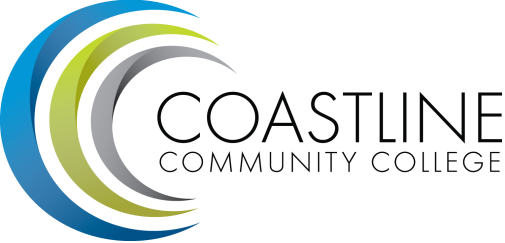 Classified Senate Meeting Agenda Noon to 1:30 pm4th floor conference room, College Center Luncheon for outgoing and incoming Classified Executive Committee